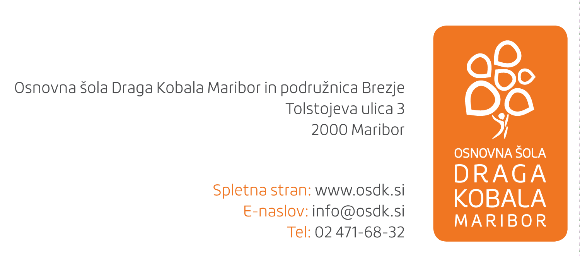 SEZNAM  DELOVNIH ZVEZKOV IN ŠOLSKIH POTREBŠČIN ZA6. RAZRED OŠ  V ŠOL. L.  2021/2022Delovne zvezke in druge potrebščine starši kupite  sami v katerikoli knjigarni in papirnici, ali jih naročite preko spleta pri KOPIJA – nova, Državni založbi Slovenije ali Mladinski knjigi. Starši, ohranjene šolske potrebščine ne kupujte znova. Dokupite le manjkajoče.DELOVNI ZVEZKI        €                                                                                                                                 NEOBVEZNI IZBIRNI PREDMET NEMŠČINA in FAKULTATIVNI POUK - NEMČŠINAŠOLSKE POTREBŠČINESLOVENŠČINA V OBLAKU 6, samostojni del. zve., ROKUS -KLETT          EAN: 9789612717087                                                                                          17,90                                             T. Končan…:  SKRIVNOSTI ŠTEVIL IN OBLIK 6, samostojni del. zve. ROKUS-KLETT                                                          EAN: 9789612716691                                                                                          17,90                                          J. Skela… : TOUCHSTONE 6, New del. zvez. za ang., ZALOŽBA OBZORJA                                             EAN: 9789612305345                                                                                           17,50                                                 J. Senegačnik: MOJA PRVA GEOGRAFIJA, samostojni del. zvez. , MODRIJAN  EAN: 9789617053005                                                                                           12,80                                                                                                                                                                       I.Tomažič …: NARAVOSLOVJE 6, samostojni del. zvez. s poskusi, MKZ    EAN: 9789610150251                                                                                           12,90S. Kostanjevec: GOSPODINJSTVO 6, del. zvez. za gospodinjstvo, ROKUS-KLETT                      EAN: 3831075924468                                                                                           13,20                                       ZVEZEK - A4,  črtasti, 50-listni  ZVEZKIZVEZKIZVEZKISLJA4  črtasti,            80-listniNARA4  črtasti,             50-listniMATA4  mali karo,       50-listniZGOA4  črtasti,             50-listniTJAA4  črtasti,            50-listniGEOA4  črtasti,             50-listniTITkartonska mapa A4 2- ali 4-rinčna (do 8. r. )GUMA4 ali A5  črtasti,  100-listni s trdimi platnicami (uporaben do 9. r.)OSTALE POTREBŠČINEOSTALE POTREBŠČINEOSTALE POTREBŠČINEOSTALE POTREBŠČINEMapa A4 z elastiko ( plastificirana), geotrikotnik, šestilo, peresnica, svinčnik HB, 2B, komplet ravnil, kalkulator (dvovrstični) do 9.r., ( 2 trikotnika + geo. + ravnilo 30 cm), radirka, šilček, nalivno pero, šolski copati.Likovne potrebščine: LIKOVNA MAPA 6 7 8 9, modelirna DAS masa (500 g, rjava), tempera barvice (priporočamo AJDA ), tempera barvica posamična bela, posamična modra, posamična rdeča in cinober rdeča, posamična rumena, voščene barvice, flomastri s tanko in debelo konico, oglje v svinčniku, lepilo v stiku in tekoče, nožki za linorez, linolej  A4 (2 kom), redis peresa (4 peresa na držalih), črni tuš, svinčnik trdota 2B, zbirna mapa za likovne izdelke.Lanske potrebščine: škarje, paleta, lonček za vodo, komplet čopičev (ploščati št. 6, 10, 14  in okrogla št. 6, 8),  kovinska tuba za shranjevanje čopičev, torbica za likovni pribor.Športna oprema: kratke hlače, kratka majica ali trenirka, brisačka, tenis copati ali copati z nedrsečo  podlago  (za noter) in posebej tenis copati (za zunaj).Mapa A4 z elastiko ( plastificirana), geotrikotnik, šestilo, peresnica, svinčnik HB, 2B, komplet ravnil, kalkulator (dvovrstični) do 9.r., ( 2 trikotnika + geo. + ravnilo 30 cm), radirka, šilček, nalivno pero, šolski copati.Likovne potrebščine: LIKOVNA MAPA 6 7 8 9, modelirna DAS masa (500 g, rjava), tempera barvice (priporočamo AJDA ), tempera barvica posamična bela, posamična modra, posamična rdeča in cinober rdeča, posamična rumena, voščene barvice, flomastri s tanko in debelo konico, oglje v svinčniku, lepilo v stiku in tekoče, nožki za linorez, linolej  A4 (2 kom), redis peresa (4 peresa na držalih), črni tuš, svinčnik trdota 2B, zbirna mapa za likovne izdelke.Lanske potrebščine: škarje, paleta, lonček za vodo, komplet čopičev (ploščati št. 6, 10, 14  in okrogla št. 6, 8),  kovinska tuba za shranjevanje čopičev, torbica za likovni pribor.Športna oprema: kratke hlače, kratka majica ali trenirka, brisačka, tenis copati ali copati z nedrsečo  podlago  (za noter) in posebej tenis copati (za zunaj).Mapa A4 z elastiko ( plastificirana), geotrikotnik, šestilo, peresnica, svinčnik HB, 2B, komplet ravnil, kalkulator (dvovrstični) do 9.r., ( 2 trikotnika + geo. + ravnilo 30 cm), radirka, šilček, nalivno pero, šolski copati.Likovne potrebščine: LIKOVNA MAPA 6 7 8 9, modelirna DAS masa (500 g, rjava), tempera barvice (priporočamo AJDA ), tempera barvica posamična bela, posamična modra, posamična rdeča in cinober rdeča, posamična rumena, voščene barvice, flomastri s tanko in debelo konico, oglje v svinčniku, lepilo v stiku in tekoče, nožki za linorez, linolej  A4 (2 kom), redis peresa (4 peresa na držalih), črni tuš, svinčnik trdota 2B, zbirna mapa za likovne izdelke.Lanske potrebščine: škarje, paleta, lonček za vodo, komplet čopičev (ploščati št. 6, 10, 14  in okrogla št. 6, 8),  kovinska tuba za shranjevanje čopičev, torbica za likovni pribor.Športna oprema: kratke hlače, kratka majica ali trenirka, brisačka, tenis copati ali copati z nedrsečo  podlago  (za noter) in posebej tenis copati (za zunaj).Mapa A4 z elastiko ( plastificirana), geotrikotnik, šestilo, peresnica, svinčnik HB, 2B, komplet ravnil, kalkulator (dvovrstični) do 9.r., ( 2 trikotnika + geo. + ravnilo 30 cm), radirka, šilček, nalivno pero, šolski copati.Likovne potrebščine: LIKOVNA MAPA 6 7 8 9, modelirna DAS masa (500 g, rjava), tempera barvice (priporočamo AJDA ), tempera barvica posamična bela, posamična modra, posamična rdeča in cinober rdeča, posamična rumena, voščene barvice, flomastri s tanko in debelo konico, oglje v svinčniku, lepilo v stiku in tekoče, nožki za linorez, linolej  A4 (2 kom), redis peresa (4 peresa na držalih), črni tuš, svinčnik trdota 2B, zbirna mapa za likovne izdelke.Lanske potrebščine: škarje, paleta, lonček za vodo, komplet čopičev (ploščati št. 6, 10, 14  in okrogla št. 6, 8),  kovinska tuba za shranjevanje čopičev, torbica za likovni pribor.Športna oprema: kratke hlače, kratka majica ali trenirka, brisačka, tenis copati ali copati z nedrsečo  podlago  (za noter) in posebej tenis copati (za zunaj).ZEMLJEVID SVETA                                                                                                      ZEMLJEVID SVETA                                                                                                      ZEMLJEVID SVETA                                                                                                      ZEMLJEVID SVETA                                                                                                      